By: Katie NickolaouThe Original Series: You started it all. You were the spark that ignited sci-fi.The pioneer, the trailblazer, Seeking out new civilizations, new life;Breaking down racial barriers,And giving us hope that things will get better.The Next Generation:You were the phoenix,Born out of the ashes of The Original Series;You were the one everyone loves.You helped make me the person I am today…You introduced the idea that enemies can become friends,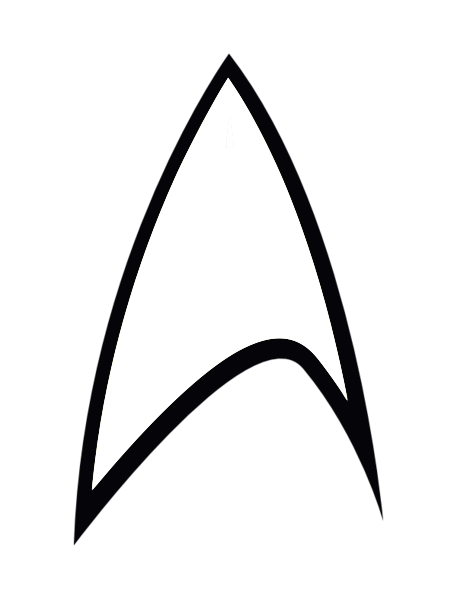 And that friends can become enemies;You put the existence of the human race on the line,Showing us all that resistance is NOT futile.Deep Space Nine:
You were the one everyone hated.Your stagnant plot line and recycling of characters, Almost destroyed the franchiseIf I didn’t know better,I would say that you were a failed Star Wars series;We will always despise you…………………Voyager:You were and always will be the best.Brilliant characters and inventive plots,They set you apart;If only you had a pair of ruby slippers…You showed that even when we are all alone,We can survive, even thrive;We all love you.Enterprise:You are the one no one remembers.You slowed everything down to a snail’s pace,You never should have existed.